                                                            Escola Municipal de Educação Básica Augustinho Marcon                                                            Catanduvas(SC), junho de 2020.                                                            Diretora: Tatiana M. B. Menegat.                                                                                                                                                                                   Assessora Técnica-Pedagógica: Maristela Apª. B. Baraúna                                                            Assessora Técnica-Administrativa: Margarete P. Dutra.                                                                                                                                               Professora: Gabriela Abatti,                                                            1º ano        AULA 02- SEQUÊNCIA DIDÁTICA – EDUCAÇÃO FÍSICA                          08 DE JUNHO À 12 DE JUNHONOME DA ATIVIDADE JOGO DAS CORES DIVERTIDO NESTA ATIVIDADE VOCÊS DEVERÃO PINTAR QUADRADINHOS EM FOLHAS, TODAS DO MESMO TAMANHO NAS SEGUINTES CORES: AMARELO, LILÁS, VERMELHO, AZUL, VERDE, PRETO E DEVERÃO COLOCAR NO CHÃO, PODE SER EM DUAS FILAS E UMAS DISTANTES DAS OUTRAS. ESTAREI MANDANDO O LINK QUE PASSARÁ AS CORES, VOCÊS DEVERÃO PULAR EM CIMA DA COR QUANDO ELA APARECER, VOCÊS PODERÃO BAIXAR O VÍDEO NO CELULAR OU NA TELEVISÃO, COMEÇARÁ NO NÍVEL 1 QUE SERÁ MAIS DEVAGAR DEPOIS IRÁ AUMENTANDO O NÍVEL DE DIFICULDADE. NO GRUPO DE WHATSAPP DA SALA IRÁ UM VÍDEO EXPLICATIVO DA ATIVIDADE.Link do vídeo: https://www.youtube.com/watch?v=KvM8XyQPjlU 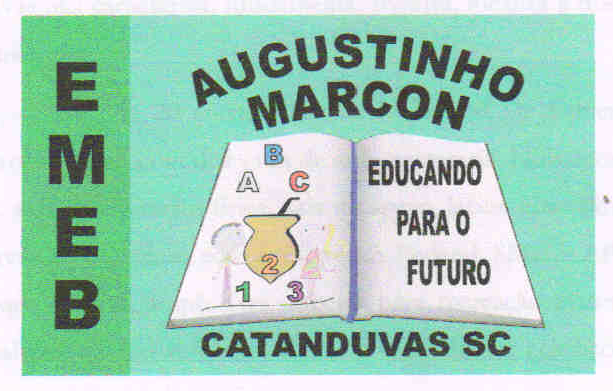 